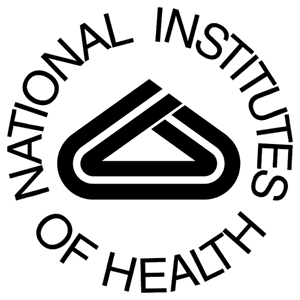 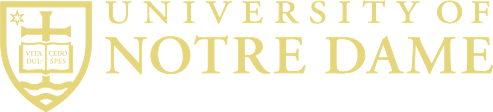 CBBI Alumni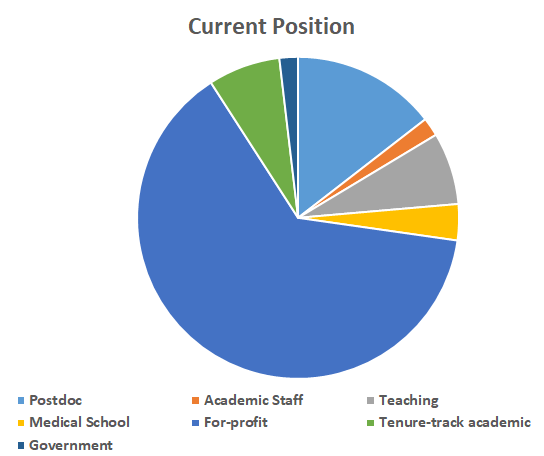 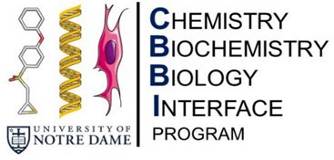 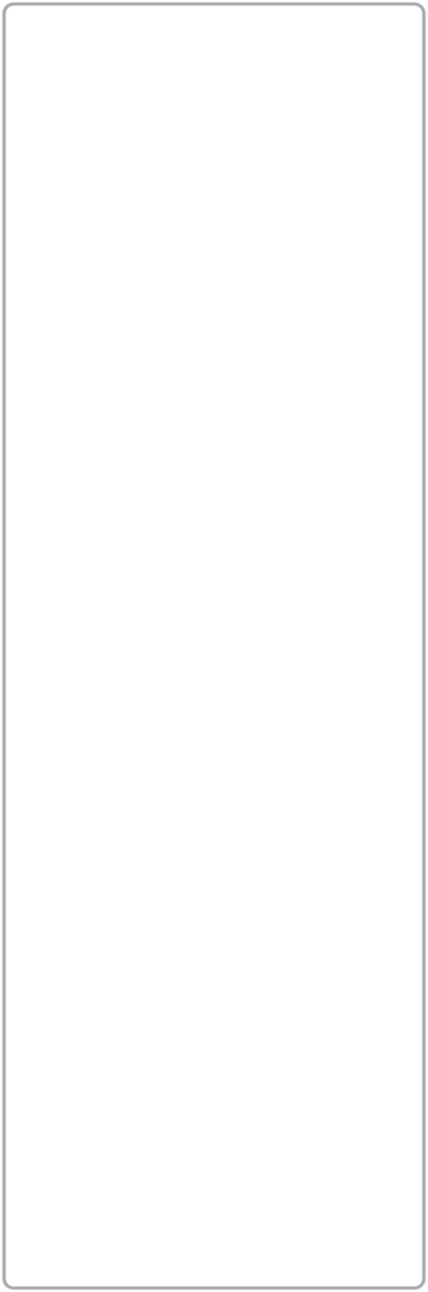 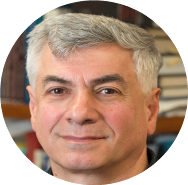 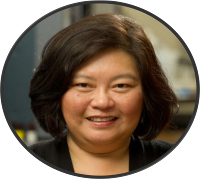 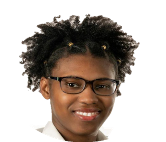 Renee Bouley, 2012-2015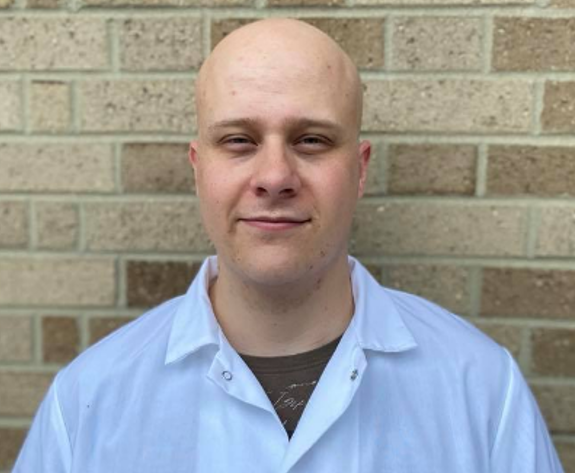 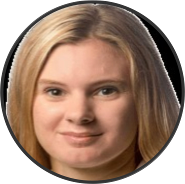 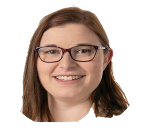 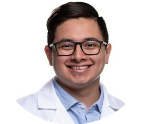 Chemistry, Mobashery and Chang Labs, Currently Assistant Professor, Ohio State University, Marion, OHAHA Postdoctoral Fellowship 2018-2019Shaheen Award 2017ACS Scarborough Award 2017Dow Chemical Award 2016NIH F31 Fellowship 2015-2017ACS MEDI Fellowship 2013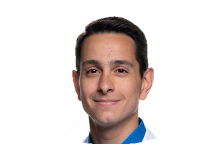 Training publications: 7 (2 as first author)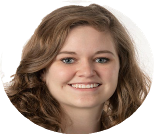 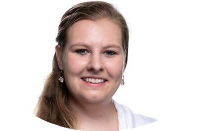 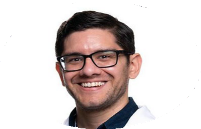 Esther Braselmann, 2010-2013 Biochemistry, Clark Lab Currently Assistant Professor, Georgetown University, Washington,DC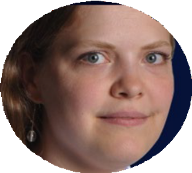 NIH K99 Award 2018Training publications: 7 (3 as first author)Major Gooyit, 2009-2012	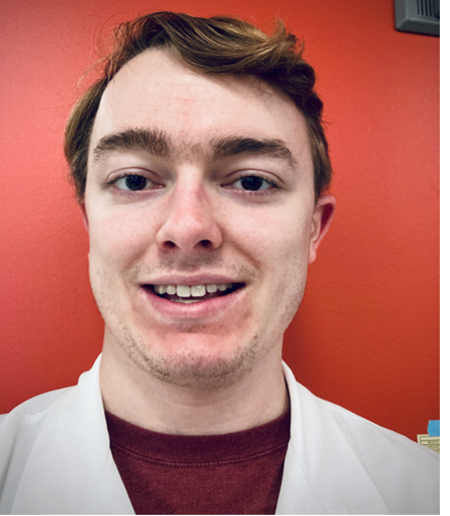 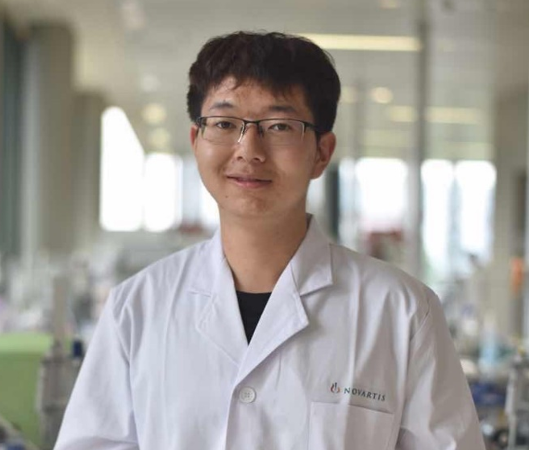 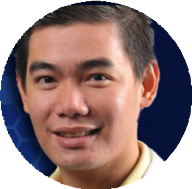 Chemistry, Mobashery and Chang Labs 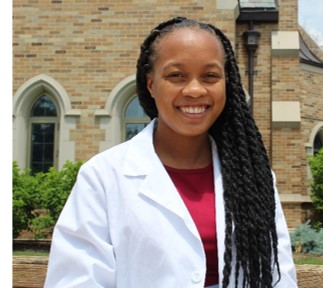 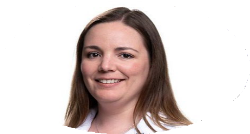 Currently Senior Scientist II, Abbvie,North Chicago, IL Shaheen Award 2013Baxter Young Investigator Award 2012Training publications: 12 (6 as first author)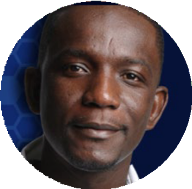 Francis Insaidoo, 2007-2009 Biochemistry, Baker LabCurrently Associate Principal Scientist, Merck, Inc. Newark, NJTraining publications: 6 (2 as first author) 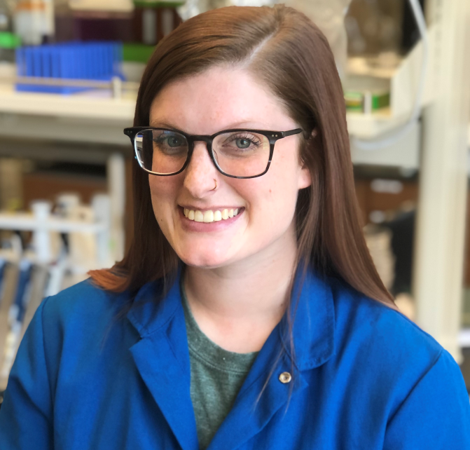 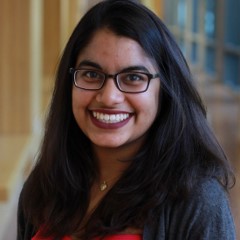 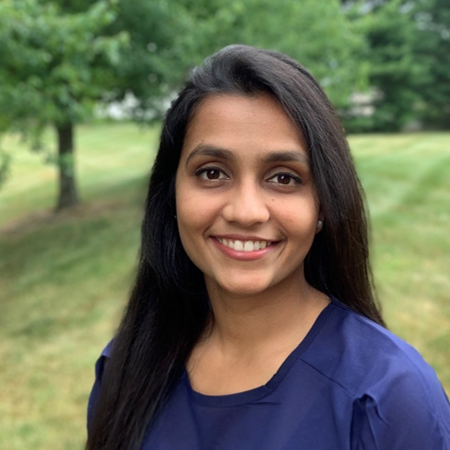 Lindsay Sweet, 2007-2008 Biological Sciences, Schorey Lab Currently Field Medical Director, Pfizer, Boulder, CO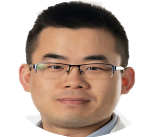 Training publications: 5 (3 as fir author)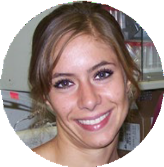 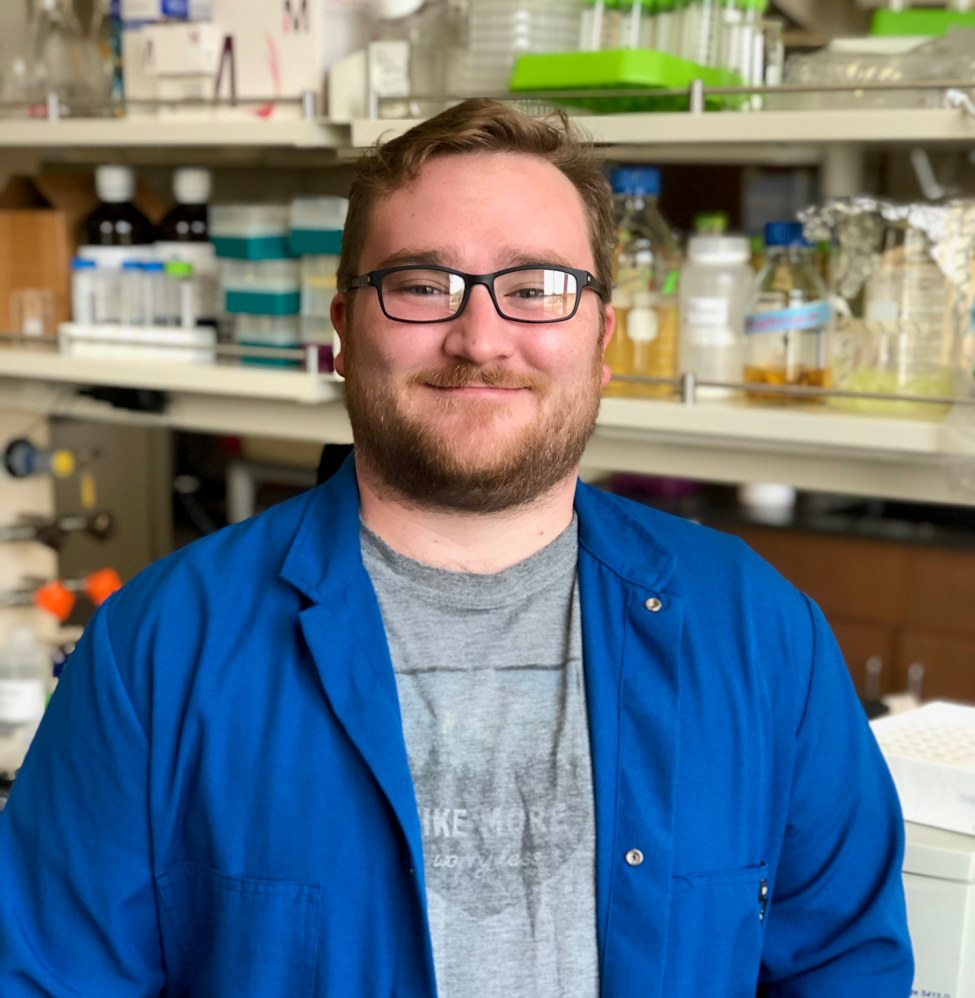 Tim Wencewicz, 2007-2010 Chemistry, Miller Lab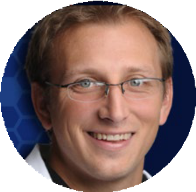 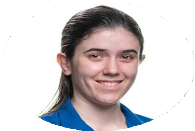 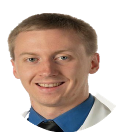 Currently Associate Professor, WashingtonUniversity, St. Louis, MOSloan Research Fellowship 2018Cotrell Scholar Award 2017NSF Career Award 2017ACS Infectious Disease Young InvestigatorAward 2016Shaheen Award 2012Training publications: 8 (5 as first author)